KOREAN KIWISCopy Master 1: Discovery Box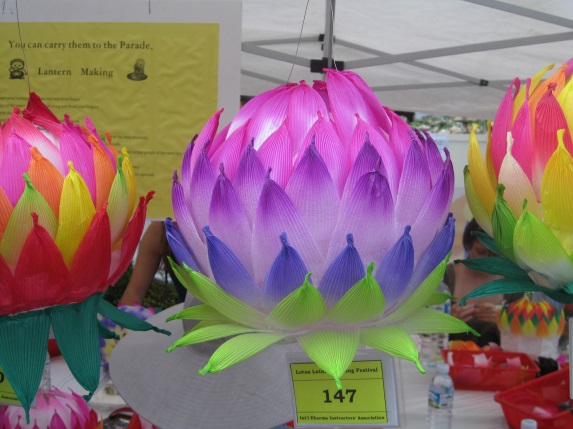 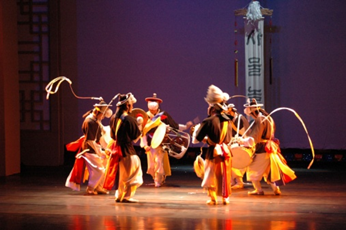 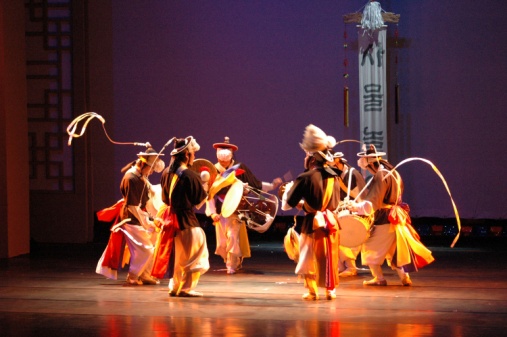 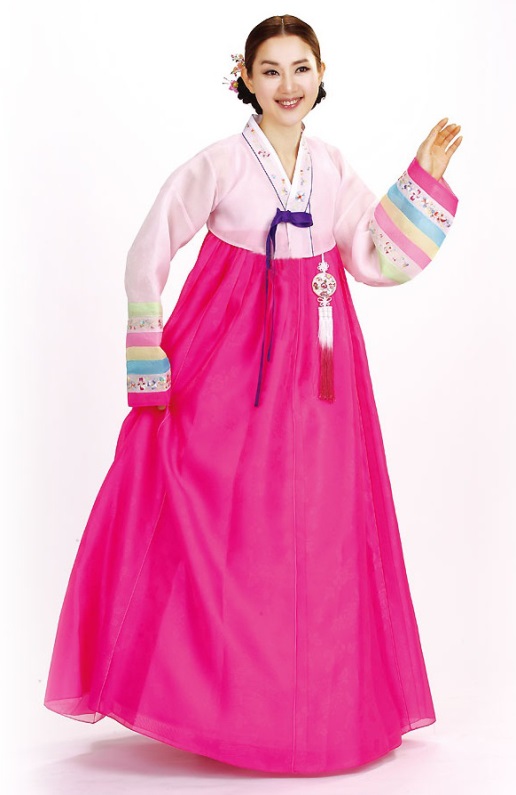 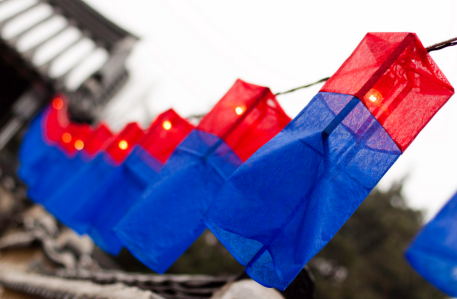 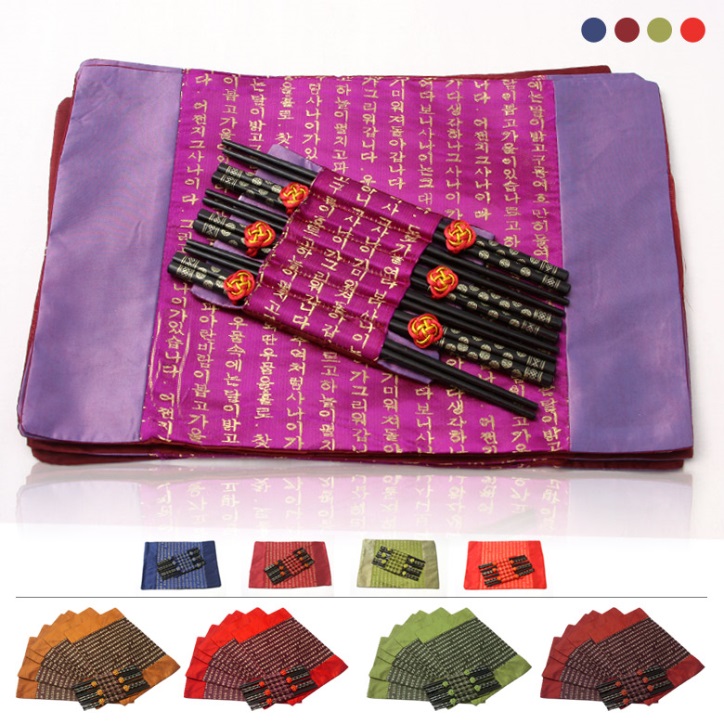 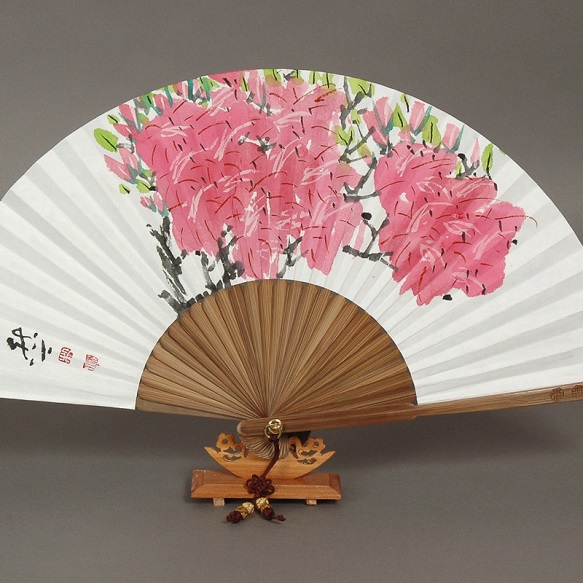 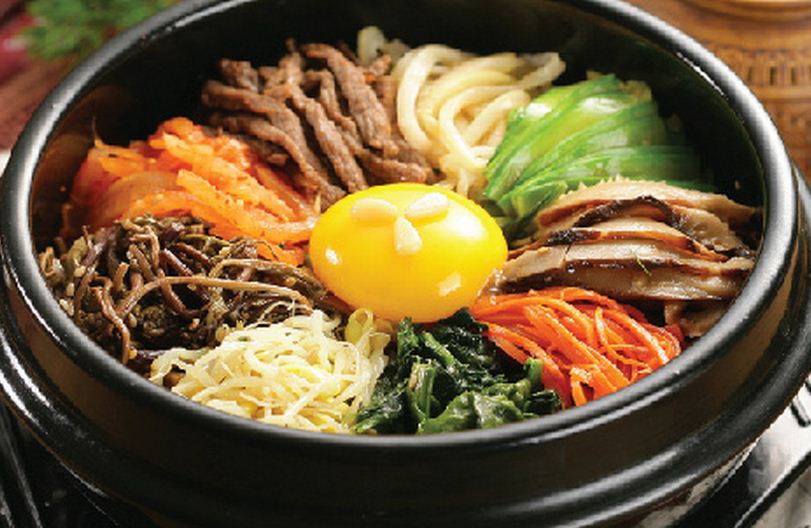 Copy Master 2: Korean Celebrations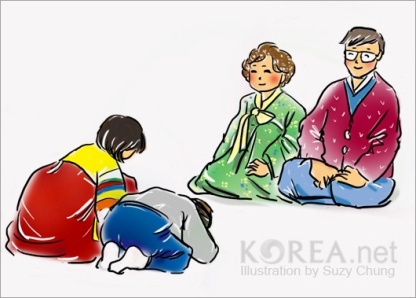 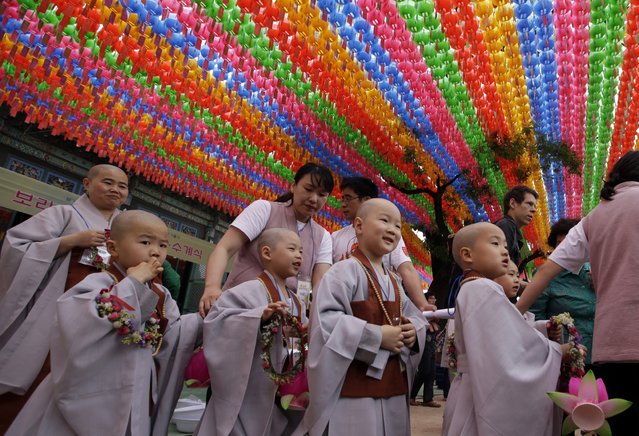 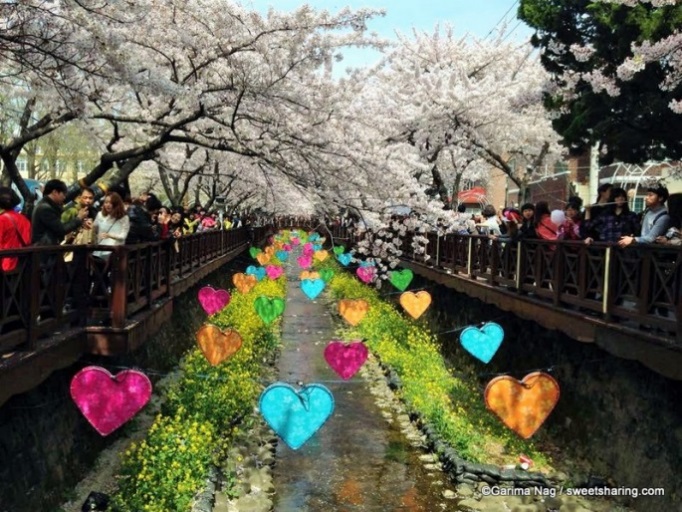 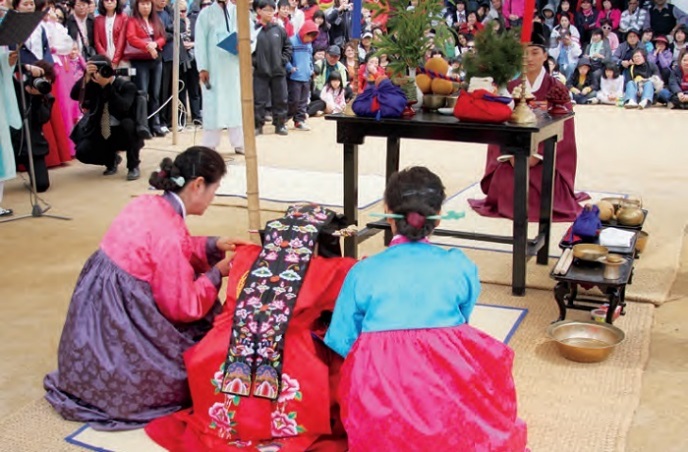 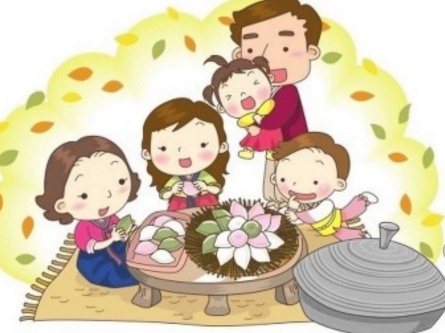 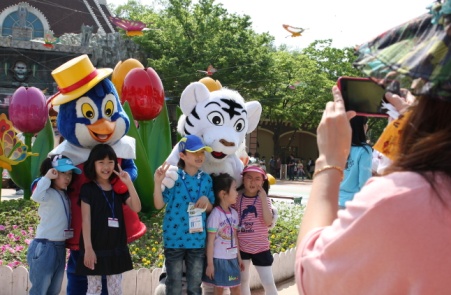 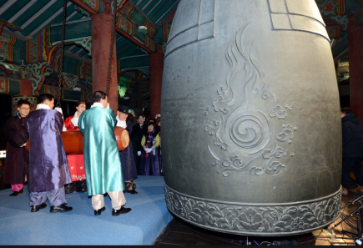 Copy Master 3: Christmas in New Zealand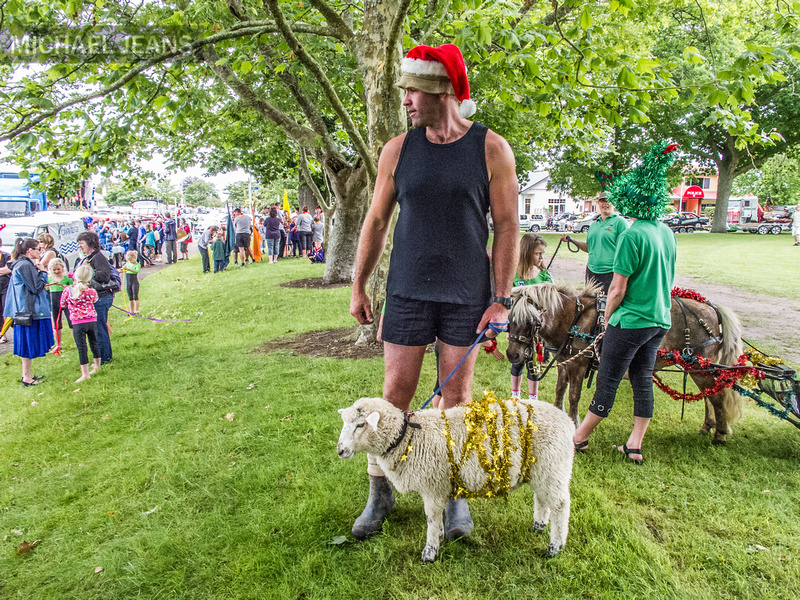 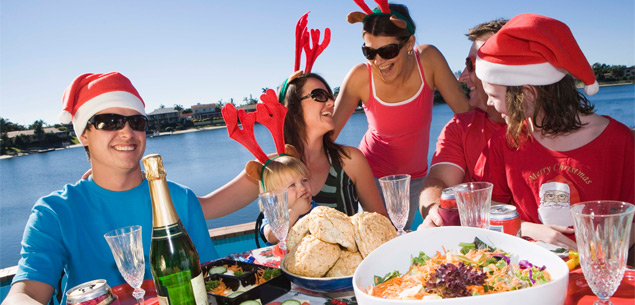 Copy Master 4: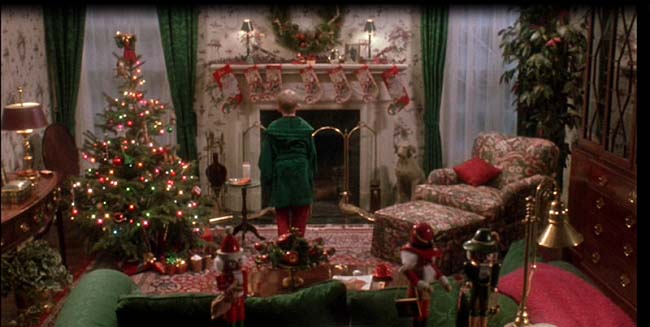 Copy Master 5: Our Common NeedsWrite the three basic needs of people These are not the only needs people have. People also need things such as entertainment and education. Different cultures satisfy these needs in various ways. Use the table below to compare the needs of Koreans with New Zealanders. Write a sentence to describe the main differences between the two groups:___________________________________________________________________Copy Master 6: My Own Culture and Heritage Copy Master 7: Venn Diagram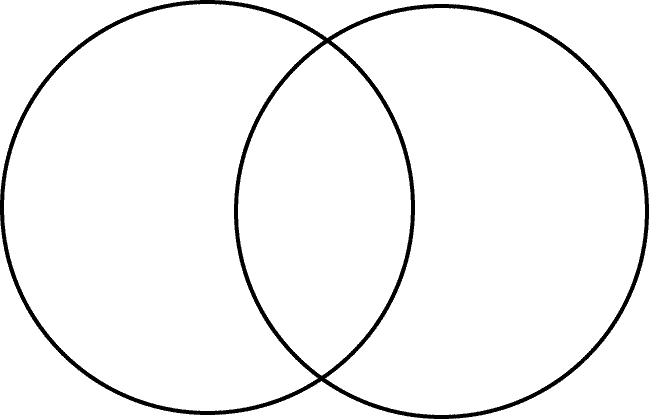 Copy Master 8: Compare and contrast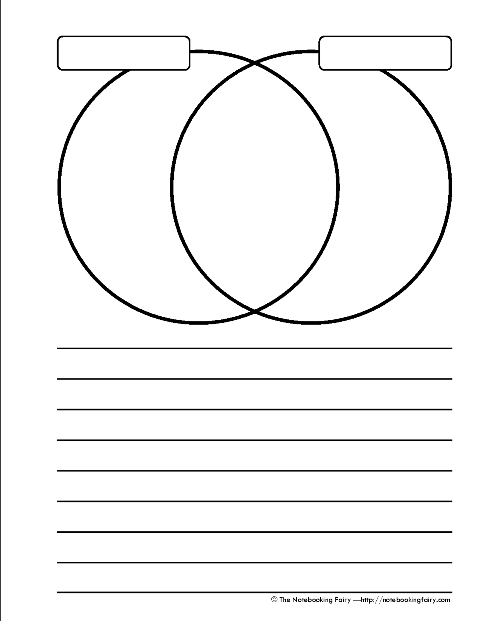 Copy Master 8: Pros, cons and questionsOBJECTIVESOBJECTIVESOBJECTIVESOBJECTIVESAchievement Objective:Students will gain knowledge, skills, and experience to:Understand how cultural practices vary but reflect similar purposes.Understand how the movement of people affects cultural diversity and interaction in New Zealand.Achievement Objective:Students will gain knowledge, skills, and experience to:Understand how cultural practices vary but reflect similar purposes.Understand how the movement of people affects cultural diversity and interaction in New Zealand.Year Level: Year 5 and 6Curriculum level: 3Unit Duration: 10 weeksYear Level: Year 5 and 6Curriculum level: 3Unit Duration: 10 weeksINTEGRATION INTO OTHER LEARNING AREAINTEGRATION INTO OTHER LEARNING AREAINTEGRATION INTO OTHER LEARNING AREAINTEGRATION INTO OTHER LEARNING AREAMATHSStatistical investigation	Conduct investigations using the statistical enquiry cycle:gathering, sorting, and displaying multivariate category and whole number data and simple time-series data to answer questions;identifying patterns and trends in context, within and between data sets;communicating findings, using data displays.ENGLISH – SPEAKING, WRITING, PRESENTINGPurposes and audiencesShow a developing understanding of how to shape texts for different purposes and audiences.indicators:constructs texts that show a growing awareness of purpose and audience through careful choice of content, language, and text form;conveys and sustains personal voice where appropriate.IdeasSelect, form, and communicate ideas on a range of topics.indicators:forms and expresses ideas and information with increased clarity, drawing on a range of sources;adds or changes details and comments to support ideas, showing some selectivity in the process;ideas suggest awareness of a range of dimensions or viewpoints.HEALTH & PEAchievement Objectives:Students will:RelationshipsIdentify and compare ways of establishing relationships and managing changing relationships.Identity, sensitivity, and respectIdentify ways in which people discriminate and ways to act responsibly to support themselves and other people.Interpersonal skillsIdentify the pressures that can influence interactions with other people and demonstrate basic assertiveness strategies to manage these.VISUAL ARTAchievement Objectives:Students will:Investigate the purpose of objects and images from past and present cultures and identify the contexts in which they were or are made, viewed, and valued.DANCEAchievement Objectives:Students will:Explore and describe dances from a variety of cultures.MUSIC Achievement Objectives:Students will:Identify and describe the characteristics of music associated with a range of sound environments, in relation to historical, social, and cultural contexts.Explore ideas about how music serves a variety of purposes and functions in their lives and in their communities.MATHSStatistical investigation	Conduct investigations using the statistical enquiry cycle:gathering, sorting, and displaying multivariate category and whole number data and simple time-series data to answer questions;identifying patterns and trends in context, within and between data sets;communicating findings, using data displays.ENGLISH – SPEAKING, WRITING, PRESENTINGPurposes and audiencesShow a developing understanding of how to shape texts for different purposes and audiences.indicators:constructs texts that show a growing awareness of purpose and audience through careful choice of content, language, and text form;conveys and sustains personal voice where appropriate.IdeasSelect, form, and communicate ideas on a range of topics.indicators:forms and expresses ideas and information with increased clarity, drawing on a range of sources;adds or changes details and comments to support ideas, showing some selectivity in the process;ideas suggest awareness of a range of dimensions or viewpoints.HEALTH & PEAchievement Objectives:Students will:RelationshipsIdentify and compare ways of establishing relationships and managing changing relationships.Identity, sensitivity, and respectIdentify ways in which people discriminate and ways to act responsibly to support themselves and other people.Interpersonal skillsIdentify the pressures that can influence interactions with other people and demonstrate basic assertiveness strategies to manage these.VISUAL ARTAchievement Objectives:Students will:Investigate the purpose of objects and images from past and present cultures and identify the contexts in which they were or are made, viewed, and valued.DANCEAchievement Objectives:Students will:Explore and describe dances from a variety of cultures.MUSIC Achievement Objectives:Students will:Identify and describe the characteristics of music associated with a range of sound environments, in relation to historical, social, and cultural contexts.Explore ideas about how music serves a variety of purposes and functions in their lives and in their communities.MATHSStatistical investigation	Conduct investigations using the statistical enquiry cycle:gathering, sorting, and displaying multivariate category and whole number data and simple time-series data to answer questions;identifying patterns and trends in context, within and between data sets;communicating findings, using data displays.ENGLISH – SPEAKING, WRITING, PRESENTINGPurposes and audiencesShow a developing understanding of how to shape texts for different purposes and audiences.indicators:constructs texts that show a growing awareness of purpose and audience through careful choice of content, language, and text form;conveys and sustains personal voice where appropriate.IdeasSelect, form, and communicate ideas on a range of topics.indicators:forms and expresses ideas and information with increased clarity, drawing on a range of sources;adds or changes details and comments to support ideas, showing some selectivity in the process;ideas suggest awareness of a range of dimensions or viewpoints.HEALTH & PEAchievement Objectives:Students will:RelationshipsIdentify and compare ways of establishing relationships and managing changing relationships.Identity, sensitivity, and respectIdentify ways in which people discriminate and ways to act responsibly to support themselves and other people.Interpersonal skillsIdentify the pressures that can influence interactions with other people and demonstrate basic assertiveness strategies to manage these.VISUAL ARTAchievement Objectives:Students will:Investigate the purpose of objects and images from past and present cultures and identify the contexts in which they were or are made, viewed, and valued.DANCEAchievement Objectives:Students will:Explore and describe dances from a variety of cultures.MUSIC Achievement Objectives:Students will:Identify and describe the characteristics of music associated with a range of sound environments, in relation to historical, social, and cultural contexts.Explore ideas about how music serves a variety of purposes and functions in their lives and in their communities.MATHSStatistical investigation	Conduct investigations using the statistical enquiry cycle:gathering, sorting, and displaying multivariate category and whole number data and simple time-series data to answer questions;identifying patterns and trends in context, within and between data sets;communicating findings, using data displays.ENGLISH – SPEAKING, WRITING, PRESENTINGPurposes and audiencesShow a developing understanding of how to shape texts for different purposes and audiences.indicators:constructs texts that show a growing awareness of purpose and audience through careful choice of content, language, and text form;conveys and sustains personal voice where appropriate.IdeasSelect, form, and communicate ideas on a range of topics.indicators:forms and expresses ideas and information with increased clarity, drawing on a range of sources;adds or changes details and comments to support ideas, showing some selectivity in the process;ideas suggest awareness of a range of dimensions or viewpoints.HEALTH & PEAchievement Objectives:Students will:RelationshipsIdentify and compare ways of establishing relationships and managing changing relationships.Identity, sensitivity, and respectIdentify ways in which people discriminate and ways to act responsibly to support themselves and other people.Interpersonal skillsIdentify the pressures that can influence interactions with other people and demonstrate basic assertiveness strategies to manage these.VISUAL ARTAchievement Objectives:Students will:Investigate the purpose of objects and images from past and present cultures and identify the contexts in which they were or are made, viewed, and valued.DANCEAchievement Objectives:Students will:Explore and describe dances from a variety of cultures.MUSIC Achievement Objectives:Students will:Identify and describe the characteristics of music associated with a range of sound environments, in relation to historical, social, and cultural contexts.Explore ideas about how music serves a variety of purposes and functions in their lives and in their communities.Values:ExcellenceInnovation, inquiry, and curiosityDiversityEquityCommunity and participation Ecological sustainabilityIntegrityRespect Key Competencies:ThinkingUsing language, symbols, and textsManaging selfRelating to othersParticipating and contributingKey Competencies:ThinkingUsing language, symbols, and textsManaging selfRelating to othersParticipating and contributingPrinciples:High expectations  
Treaty of Waitangi
Cultural diversity
Inclusion  
Learning to learn
Community engagement
Coherence 
Future focus
Assessment Opportunities:After each stage of the inquiry process, the teacher conferences with each student which provides the teacher with information for both formative and summative assessment.Assessment Opportunities:After each stage of the inquiry process, the teacher conferences with each student which provides the teacher with information for both formative and summative assessment.Assessment Opportunities:After each stage of the inquiry process, the teacher conferences with each student which provides the teacher with information for both formative and summative assessment.Assessment Opportunities:After each stage of the inquiry process, the teacher conferences with each student which provides the teacher with information for both formative and summative assessment.Unit Focus: In this unit the students work together in groups or individually to research a Korean celebration. Throughout the unit the lessons are designed to provide students with a deeper understanding and appreciation of Korea and its culture. This unit develops higher order thinking skills as it progresses and is intended to be taught as the students are also conducting their own inquiry about a Korean celebration. Some of the lessons may run over several learning sessions and as such there is no suggested timing included in the plan.Unit Focus: In this unit the students work together in groups or individually to research a Korean celebration. Throughout the unit the lessons are designed to provide students with a deeper understanding and appreciation of Korea and its culture. This unit develops higher order thinking skills as it progresses and is intended to be taught as the students are also conducting their own inquiry about a Korean celebration. Some of the lessons may run over several learning sessions and as such there is no suggested timing included in the plan.Context:The unit covers two key learning ideas. Firstly students need to understand what cultural practices are and how these are similar across cultures. Secondly, students will gain an insight into immigration into New Zealand. The unit concludes with students hosting multiple mini-festivals and celebrations. When the students are researching their inquiry they need to be continually reminded about the purpose and audience.It is expected that the theme of Korea and celebrations will be integrated into other curriculum areas particularly in maths and literacy as this will make the learning more authentic for students. Context:The unit covers two key learning ideas. Firstly students need to understand what cultural practices are and how these are similar across cultures. Secondly, students will gain an insight into immigration into New Zealand. The unit concludes with students hosting multiple mini-festivals and celebrations. When the students are researching their inquiry they need to be continually reminded about the purpose and audience.It is expected that the theme of Korea and celebrations will be integrated into other curriculum areas particularly in maths and literacy as this will make the learning more authentic for students. Curriculum achievement objectives	Understand how cultural practices vary but reflect similar purposes.Learning IntentionWe are learning about Korean celebrationsHOOK INTO LEARNING Distribute a ‘Discovery box’ (See Copy Master 1: Discovery Box) to groups of students, asking them to work out the stories behind each item and the country the items represent. Allow students time to discuss each item; What it is and what it is used for?Come back together as a class and ask each group to share what they discussed. If there are items that they are unsure about, ask students from other groups. If you have Korean students in the class, they can be used as experts to explain what they know about the objects. They may wish to share an experience with the class.Create a “Wonder Wall” in your classroom. This wall is where students can write any questions that they have throughout the unit. Model how to compose a question and add it to the wall. Encourage any students that already have questions to add these to the wall. Possible prompts that could be used may be: I wonder why...I wonder if...I wonder what would/would not have happened if...I wonder who...I wonder how...Using epals, http://www.epals.com/#/connections students can search for a Korean epal. Throughout the unit allow time for students to develop a relationship with their epal. Encourage students to question their epal about their schooling, family etc to gain an insight into their lives. Students could also use their epals to ask them questions throughout their research. Key idea to generate from the lesson: Celebrations reflect cultural practices which are important in all culturesHOOK INTO LEARNING Distribute a ‘Discovery box’ (See Copy Master 1: Discovery Box) to groups of students, asking them to work out the stories behind each item and the country the items represent. Allow students time to discuss each item; What it is and what it is used for?Come back together as a class and ask each group to share what they discussed. If there are items that they are unsure about, ask students from other groups. If you have Korean students in the class, they can be used as experts to explain what they know about the objects. They may wish to share an experience with the class.Create a “Wonder Wall” in your classroom. This wall is where students can write any questions that they have throughout the unit. Model how to compose a question and add it to the wall. Encourage any students that already have questions to add these to the wall. Possible prompts that could be used may be: I wonder why...I wonder if...I wonder what would/would not have happened if...I wonder who...I wonder how...Using epals, http://www.epals.com/#/connections students can search for a Korean epal. Throughout the unit allow time for students to develop a relationship with their epal. Encourage students to question their epal about their schooling, family etc to gain an insight into their lives. Students could also use their epals to ask them questions throughout their research. Key idea to generate from the lesson: Celebrations reflect cultural practices which are important in all culturesCurriculum achievement objectives	Understand how cultural practices vary but reflect similar purposes.Learning IntentionWe are learning how to express our ideas about what represents a festival or celebrationUsing Copy Master 2: Korean Celebrations, print off each of the colour photos and spread these around the room. Have a piece of paper and some pens next to each photo. Students walk around the room and examine each of the photos and use the paper to note down their ideas about what they think the entire photo shows. Use the questions below to prompt their thinking:What do you think the people in this photo are doing?Where do you think this is?When do you think this photo was taken?What things in the photo give you clues about what the whole picture may show?As a class uncover the photos. Ask questions such as:What are some of the things that are the same or nearly the same in all the photos?Are any of the things you see happening familiar?What would be a good name for this celebration?Do you think this celebration started in New Zealand or has it come from somewhere else?The photos could be grouped and categorised by the students own criteria, and then displayed for future reference.Using Copy Master 2: Korean Celebrations, print off each of the colour photos and spread these around the room. Have a piece of paper and some pens next to each photo. Students walk around the room and examine each of the photos and use the paper to note down their ideas about what they think the entire photo shows. Use the questions below to prompt their thinking:What do you think the people in this photo are doing?Where do you think this is?When do you think this photo was taken?What things in the photo give you clues about what the whole picture may show?As a class uncover the photos. Ask questions such as:What are some of the things that are the same or nearly the same in all the photos?Are any of the things you see happening familiar?What would be a good name for this celebration?Do you think this celebration started in New Zealand or has it come from somewhere else?The photos could be grouped and categorised by the students own criteria, and then displayed for future reference.Curriculum achievement objectives	Understand how cultural practices vary but reflect similar purposes.Learning IntentionWe are learning how to identify Korean celebrationsTHINKING SKILLS - REMEMBERINGActing like an encyclopedia where one finds out facts, information and data -Tell students that they are going to have the opportunity to get a small taste of a variety of festivals and celebrations that occur in Korea. Their aim is to find one festival or celebration that interests them as they will be doing further investigation and research into this festival and creating their own version of this in the last week of school for the Korean school community. Students should gain an understanding about;Lunar New Year’s Day (Seol or Seollal)ChuseokFirst BirthdayWeddingsChildren’s DayProvide students with a range of resources for them to investigate various Korean celebrations. Allow students time to immerse themselves in the information. Use books from your school and community librarySet up a links page for them to access with:Youtube clips such as;https://www.youtube.com/watch?v=gzhlCjKgWss https://www.youtube.com/watch?v=C3HRXlJHZWA https://www.youtube.com/watch?v=OkySuOoQO_Q https://www.youtube.com/watch?v=q35JmqvNzXs https://www.youtube.com/watch?v=vUDYLjjaKg0 Informative websites such as;Lunar New Year’s Day  http://asiaenglish.visitkorea.or.kr/ena/SI/SI_EN_3_6.jsp?cid=505985 Chuseok http://english.visitkorea.or.kr/enu/SI/SI_EN_3_6.jsp?cid=811650 First Birthday http://www.lifeinkorea.com/culture/tol/tol.cfm Weddings http://www.korea4expats.com/article-weddings.html Children’s Day http://www.dodoland.com/childrenday3.php Invite Korean parents or community members in to the class to share about their favourite Korean celebrations and or festivalsStudents complete their Inquiry booklet - Stage One: Fact FindingWhat is your research topic? What prior knowledge do you already have about your topic?THINKING SKILLS - REMEMBERINGActing like an encyclopedia where one finds out facts, information and data -Tell students that they are going to have the opportunity to get a small taste of a variety of festivals and celebrations that occur in Korea. Their aim is to find one festival or celebration that interests them as they will be doing further investigation and research into this festival and creating their own version of this in the last week of school for the Korean school community. Students should gain an understanding about;Lunar New Year’s Day (Seol or Seollal)ChuseokFirst BirthdayWeddingsChildren’s DayProvide students with a range of resources for them to investigate various Korean celebrations. Allow students time to immerse themselves in the information. Use books from your school and community librarySet up a links page for them to access with:Youtube clips such as;https://www.youtube.com/watch?v=gzhlCjKgWss https://www.youtube.com/watch?v=C3HRXlJHZWA https://www.youtube.com/watch?v=OkySuOoQO_Q https://www.youtube.com/watch?v=q35JmqvNzXs https://www.youtube.com/watch?v=vUDYLjjaKg0 Informative websites such as;Lunar New Year’s Day  http://asiaenglish.visitkorea.or.kr/ena/SI/SI_EN_3_6.jsp?cid=505985 Chuseok http://english.visitkorea.or.kr/enu/SI/SI_EN_3_6.jsp?cid=811650 First Birthday http://www.lifeinkorea.com/culture/tol/tol.cfm Weddings http://www.korea4expats.com/article-weddings.html Children’s Day http://www.dodoland.com/childrenday3.php Invite Korean parents or community members in to the class to share about their favourite Korean celebrations and or festivalsStudents complete their Inquiry booklet - Stage One: Fact FindingWhat is your research topic? What prior knowledge do you already have about your topic?Curriculum achievement objectivesUnderstand how the movement of people affects cultural diversity and interaction in New Zealand.Learning IntentionWe are learning how to discuss the patterns in Koreans arriving in New Zealand THINKING SKILLS - REMEMBERINGActing like an encyclopedia where one finds out facts, information and data -Tell students they are going to take part in a quiz and that they will be supplied with a booklet that has all of the answers inside. Their task is to find the answers as quickly as possible. Hand out the Visitors to Korea booklet and allow students to work together in groups or individually.Ask them questions that ensure they must read and comprehend the content. You could ask questions such as (to make the quiz more challenging, ask the questions out of order!):What is the exact number of how many visitors from Korea there were there in 1996?What was the median age of visitors from in 2008?On average, are there more male or female visitors from Korea?What does VFR stand for?What time of year are Koreans most likely to enter into New Zealand?How many stay days were there in 2002?In 2008, how many days did visiting Korean stay in New Zealand for?A variation could be for students to ask each other questions using the document. As a class, discuss what these facts and figures tell us and why they are important. Brainstorm any questions that they still have and add to the Wonder Wall.THINKING SKILLS - REMEMBERINGActing like an encyclopedia where one finds out facts, information and data -Tell students they are going to take part in a quiz and that they will be supplied with a booklet that has all of the answers inside. Their task is to find the answers as quickly as possible. Hand out the Visitors to Korea booklet and allow students to work together in groups or individually.Ask them questions that ensure they must read and comprehend the content. You could ask questions such as (to make the quiz more challenging, ask the questions out of order!):What is the exact number of how many visitors from Korea there were there in 1996?What was the median age of visitors from in 2008?On average, are there more male or female visitors from Korea?What does VFR stand for?What time of year are Koreans most likely to enter into New Zealand?How many stay days were there in 2002?In 2008, how many days did visiting Korean stay in New Zealand for?A variation could be for students to ask each other questions using the document. As a class, discuss what these facts and figures tell us and why they are important. Brainstorm any questions that they still have and add to the Wonder Wall.Curriculum achievement objectivesUnderstand how the movement of people affects cultural diversity and interaction in New Zealand.Learning IntentionWe are learning how to discuss the patterns in Koreans arriving in New Zealand THINKING SKILLS - UNDERSTANDINGActing like a Dictionary understanding words, concepts, cause-effect and reasons forRead http://www.teara.govt.nz/en/koreans/page-2 Using quotes taken from this article, ask students to explore them further and discuss the implications of each of these.“By 2001, in North Shore City, Korean was the second most common language after English.”(eg, should schools should teach Korean, should the City Council have signs translated etc)“Finding a suitable job was the greatest challenge.”(What other factors may have contributed to this?)Why might Koreans have been drawn to the North Shore?THINKING SKILLS - UNDERSTANDINGActing like a Dictionary understanding words, concepts, cause-effect and reasons forRead http://www.teara.govt.nz/en/koreans/page-2 Using quotes taken from this article, ask students to explore them further and discuss the implications of each of these.“By 2001, in North Shore City, Korean was the second most common language after English.”(eg, should schools should teach Korean, should the City Council have signs translated etc)“Finding a suitable job was the greatest challenge.”(What other factors may have contributed to this?)Why might Koreans have been drawn to the North Shore?Curriculum achievement objectivesUnderstand how cultural practices vary but reflect similar purposes.Learning IntentionWe are learning how to explain cultural stereotypingWe are learning how to identify needs that are common across culturesTHINKING SKILLS - UNDERSTANDINGActing like a Dictionary understanding words, concepts, cause-effect and reasons forDisplay Copy Master 3: Christmas in New Zealand, allow students time to talk to one another about what they can see. Ask them, does this explain who a New Zealander is and what we stand for?Discuss cultural stereotyping and how important it is not to make judgements about people in a culture. Who we are and what we stand for is very complex and is cannot be obtained through looking at photos or watching movies. Our culture, traditions, family values and environment all contribute to the complexity of who we are. Display Copy Master 4: Christmas, and discuss how an image can be changed by cutting something out or adding something in.However, we all have commonalities. Students complete Copy Master 5: Our Common NeedsShare and discuss as a class.Students complete Stage 2: QuestionsTHINKING SKILLS - UNDERSTANDINGActing like a Dictionary understanding words, concepts, cause-effect and reasons forDisplay Copy Master 3: Christmas in New Zealand, allow students time to talk to one another about what they can see. Ask them, does this explain who a New Zealander is and what we stand for?Discuss cultural stereotyping and how important it is not to make judgements about people in a culture. Who we are and what we stand for is very complex and is cannot be obtained through looking at photos or watching movies. Our culture, traditions, family values and environment all contribute to the complexity of who we are. Display Copy Master 4: Christmas, and discuss how an image can be changed by cutting something out or adding something in.However, we all have commonalities. Students complete Copy Master 5: Our Common NeedsShare and discuss as a class.Students complete Stage 2: QuestionsCurriculum achievement objectivesUnderstand how cultural practices vary but reflect similar purposes.Learning IntentionWe are learning how to compare how individuals and groups pass on and sustain their culture and heritage THINKING SKILLS - APPLYINGActing like a ‘How to Manual’ – applying previously learnt data in similar  or novel situationsRead School Journal, Part 1, Number 2, 2006 “Becoming a Kiwi”Discuss the value of New Zealanders who can speak more than one language and who have more than one culture What is culture and heritage?In pairs ask students to come up with their own definitions or each word. Share definitions with another pair. Which words have you both used?As a class find similar words that students have used to create a class definition of these words. Key idea: it is important to value your own culture and heritageStudents complete Copy Master 6: My Own Culture and Heritage THINKING SKILLS - APPLYINGActing like a ‘How to Manual’ – applying previously learnt data in similar  or novel situationsRead School Journal, Part 1, Number 2, 2006 “Becoming a Kiwi”Discuss the value of New Zealanders who can speak more than one language and who have more than one culture What is culture and heritage?In pairs ask students to come up with their own definitions or each word. Share definitions with another pair. Which words have you both used?As a class find similar words that students have used to create a class definition of these words. Key idea: it is important to value your own culture and heritageStudents complete Copy Master 6: My Own Culture and Heritage Curriculum achievement objectivesUnderstand how cultural practices vary but reflect similar purposes.Learning IntentionWe are learning how to analyse common cultural values, practices and beliefs between NZ and KoreanTHINKING SKILLS - ANALYSINGActing like a ‘Sorting Tray’, examining and breaking up parts into its component partsAsk students to select a New Zealand festival or celebration to compare to that which they have focused on in their independent research. Use a Venn diagram (Copy Master 7: Venn Diagram) to compare and contrast between a Korean celebration or festival with a New Zealand one. Share with a class member the similarities and differences between the two celebrations.Connect back to the main idea that cultural practices are same but different.THINKING SKILLS - ANALYSINGActing like a ‘Sorting Tray’, examining and breaking up parts into its component partsAsk students to select a New Zealand festival or celebration to compare to that which they have focused on in their independent research. Use a Venn diagram (Copy Master 7: Venn Diagram) to compare and contrast between a Korean celebration or festival with a New Zealand one. Share with a class member the similarities and differences between the two celebrations.Connect back to the main idea that cultural practices are same but different.Curriculum achievement objectivesUnderstand how cultural practices vary but reflect similar purposes.Learning IntentionWe are learning how to form an opinion and justify our decisionTHINKING SKILLS - EVALUATINGActing like a judge – making a decision  based on the evidenceCompare and contrast knowledge of Korean culture and protocols with knowledge of own culture. Copy Master 8: Compare and contrast. Underneath, write a summary of what the diagram shows. Key idea: We have commonalities but are also uniqueCollect and use for assessment.Have a class discussion and or debate about the advantages and disadvantages of having the Korean culture in New Zealand? Use Copy Master 8: Pros, cons and questions to help clarify thinking.THINKING SKILLS - EVALUATINGActing like a judge – making a decision  based on the evidenceCompare and contrast knowledge of Korean culture and protocols with knowledge of own culture. Copy Master 8: Compare and contrast. Underneath, write a summary of what the diagram shows. Key idea: We have commonalities but are also uniqueCollect and use for assessment.Have a class discussion and or debate about the advantages and disadvantages of having the Korean culture in New Zealand? Use Copy Master 8: Pros, cons and questions to help clarify thinking.Curriculum achievement objectivesUnderstand how cultural practices vary but reflect similar purposes.Learning IntentionWe are learning how to present our findings to othersTHINKING SKILLS - CREATINGActing like Thomas Edison, always improving, designing and planningStudents complete their Inquiry booklet THINKING SKILLS - CREATINGActing like Thomas Edison, always improving, designing and planningStudents complete their Inquiry booklet NeedNew ZealandersKoreansTransportClothingFoodEmploymentShelterRecreationProsConsQuestionsIn this column record all the benefits of having cultural diversity in New ZealandIn this column record all the disadvantages of having cultural diversity in New ZealandIn this column record all the ‘what if’ ideas of having cultural diversity in New Zealand